ПОСТАНОВЛЕНИЕот «21» августа 2013 г.                                   № 41	                               с. Эсто-АлтайО внесении изменений в Административный регламент по предоставлению муниципальной услуги «Изготовление и выдача акта выбора земельного участка для строительства» утвержденный Постановлением Главы администрации Эсто-Алтайского СМО РК № 21 от 28 мая 2012 г.        В соответствии с Федеральным законом от 06.10.2003 г. № 131-ФЗ «Об общих принципах организации местного самоуправления в Российской Федерации»,  Федеральным законом от 27.07.2010 № 210-ФЗ «Об организации предоставления государственных и муниципальных услуг», во исполнение пункта 1 Указа Президента Российской Федерации от 07 мая 2012 г. №601 «Об основных направлениях совершенствования системы государственного управления» в целях повышения качества оказания и доступности муниципальной услуги, постановляю:    Внести в Административный регламент по предоставлению муниципальной услуги «Изготовление и выдача акта выбора земельного участка для строительства» утвержденный Постановлением Главы администрации Эсто-Алтайского СМО РК № 21 от 28 мая 2012 г. следующие изменения:      - в главе 1 п. 1.4 после слов «федеральной информационной системе «Единый портал государственных и муниципальных услуг (функций)» (далее - Портал)» дополнить словами «https:www.gosuslugi.ru и на региональном портале государственных муниципальных услуг (функций) Республики Калмыкия ;    -  в главе 1 п. 1.5.1. слова «Время ожидания заявителя при индивидуальном устном консультировании не может превышать 30 минут» заменить словами «Время ожидания заявителя при индивидуальном устном консультировании не может превышать 15 минут»;    - в главе 2 п. 2.19. дополнить словами «Для получения муниципальной услуги заявитель вправе представить заявление и иные документы, необходимые для предоставления муниципальной услуги, в электронной форме через Единый портал государственных и муниципальных услуг (функций) путем заполнения интерактивной формы. На региональном портале государственных и муниципальных услуг Республики Калмыкия и на Едином портале заявителю обеспечивается возможность получения  информации о ходе предоставления муниципальной услуги. Ответ заявителю направляется в электронном виде.   Для получения  муниципальной услуги заявитель вправе обратится в многофункциональный центр предоставления государственных и муниципальных услуг.    В многофункциональном центре осуществляется прием и выдача документов только при личном обращении заявителя (его представителя) в соответствии с требованиями пункта 2.6. административного регламента.   При реализации своих функций многофункциональный центр направляет межведомственные запросы о предоставлении документов и информации (в том числе об оплате государственной пошлины, взимаемой за предоставление государственных и муниципальных услуг), которые находятся в распоряжении органов, предоставляющих государственные услуги, и органов, предоставляющих муниципальные услуги, либо подведомственных государственным органам местного самоуправления организаций, участвующих в предоставлении государственных и муниципальных услуг ,в соответствии с нормативными правовыми актами Российской Федерации, нормативными правовыми актами субъектов Российской Федерации , муниципальными правовыми актами с учетом положений части 6 статьи 7 Федерального закона от 27 июля 2010 г. №210-ФЗ «Об предоставлении государственных и муниципальных услуг»;  -  в главе 5 п. 5.3. слова «При обращении заявителей в письменной форме срок рассмотрения письменного обращения не должен превышать 30 дней с момента регистрации такого обращения» заменить словами «При обращении заявителей в письменной форме срок рассмотрения письменного обращения не должен превышать 15 дней с момента регистрации такого обращения»;  -   в главе 5 п. 5.7 изложить в следующей редакции «Жалоба, поступившая в орган, предоставляющий муниципальную услугу, подлежит рассмотрению должностным лицом наделенным полномочиями по рассмотрению жалоб, в течение пятнадцати рабочих дней со дня ее регистрации, а в случае обжалования отказа органа, предоставляющего муниципальную услугу, в приеме документов у заявителя либо в исправлении допущенных опечаток и ошибок или в случае обжалования нарушения установленного срока таких исправлений – в течение пяти рабочих дней со дня ее регистрации».     2. Контроль за выполнением настоящего постановления оставляю за собой.     3. Настоящее постановление вступает в силу с момента опубликования (обнародования). Глава администрации Эсто-Алтайского сельского муниципального образования Республики Калмыкия                                                                              Король Ю.И.Администрация Эсто-Алтайского  сельского  муниципального  образованияАдминистрация Эсто-Алтайского  сельского  муниципального  образованияАдминистрация Эсто-Алтайского  сельского  муниципального  образованияРеспублики КалмыкияРеспублики КалмыкияРеспублики Калмыкия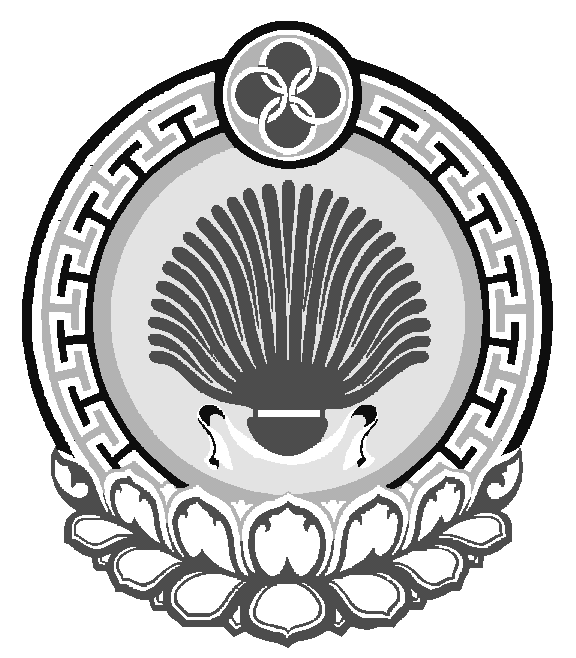 359026,Республика Калмыкия, с. Эсто-Алтай, ул. Карла МарксаИНН 0812900527, т.( 84745) 98-2-41 Esto-Altay@ yandex.ru         __________________________________________________________________________________________________359026,Республика Калмыкия, с. Эсто-Алтай, ул. Карла МарксаИНН 0812900527, т.( 84745) 98-2-41 Esto-Altay@ yandex.ru         __________________________________________________________________________________________________359026,Республика Калмыкия, с. Эсто-Алтай, ул. Карла МарксаИНН 0812900527, т.( 84745) 98-2-41 Esto-Altay@ yandex.ru         __________________________________________________________________________________________________